ODISHA UNIVERSITY OF TECHNOLOGY AND RESEARCH, BHUBANESWARTechno Campus, Ghatikia, P.O. Mahalaxmivihar, Bhubaneswar -751029                                                          TIME TABLE FOR SECOND  SEMESTER M.TECH (IT) FOR THE SESSION 2023-24W.E.F.                 SE:Software Engineering: Mrs.Rajlaxmi padhy                                                                     Disaster Management:                ACA:AdvancedComputerArchitecture:Dr.Sthitapragyan Mohanty                                       Computing Lab-II: Mr.Manoranjan Panda ,Ms.Swati Lipsa                BDA(big data Analysis):Dr. Suvadrashni Mohanty                                                             Project: Dr.Sanjit ku Dash              MC(Mobile Computing):Dr.Sanjit ku Dash              ROOM NO. 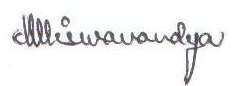 PIC, TIME TABLETIMEDAY9-10 AM10-11 AM11-12 AM12-1 PM1-2 PM2-3 PM3-4 PM4-5 PMMONDAYSEBDA     Project     ProjectBREAKComputing Lab-II,CL2Computing Lab-II,CL2OETUESDAYMC     BDASEBREAKACADisaster Management(B-404)Disaster Management(B-404)WEDNESDAYMCBDAACABREAKOETHURSDAYProjectProjectBREAKComputing Lab-II, CL8Computing Lab-II, CL8MCFRIDAYSEACABREAKOESATURDAYREMEDIAL CLASSES, STUDENT MENTORING, INDUSTRIAL VISITS ETC. ON 1ST AND 3RD SATURDAYS OF EVERY MONTHREMEDIAL CLASSES, STUDENT MENTORING, INDUSTRIAL VISITS ETC. ON 1ST AND 3RD SATURDAYS OF EVERY MONTHREMEDIAL CLASSES, STUDENT MENTORING, INDUSTRIAL VISITS ETC. ON 1ST AND 3RD SATURDAYS OF EVERY MONTHREMEDIAL CLASSES, STUDENT MENTORING, INDUSTRIAL VISITS ETC. ON 1ST AND 3RD SATURDAYS OF EVERY MONTHREMEDIAL CLASSES, STUDENT MENTORING, INDUSTRIAL VISITS ETC. ON 1ST AND 3RD SATURDAYS OF EVERY MONTHREMEDIAL CLASSES, STUDENT MENTORING, INDUSTRIAL VISITS ETC. ON 1ST AND 3RD SATURDAYS OF EVERY MONTHREMEDIAL CLASSES, STUDENT MENTORING, INDUSTRIAL VISITS ETC. ON 1ST AND 3RD SATURDAYS OF EVERY MONTHREMEDIAL CLASSES, STUDENT MENTORING, INDUSTRIAL VISITS ETC. ON 1ST AND 3RD SATURDAYS OF EVERY MONTH